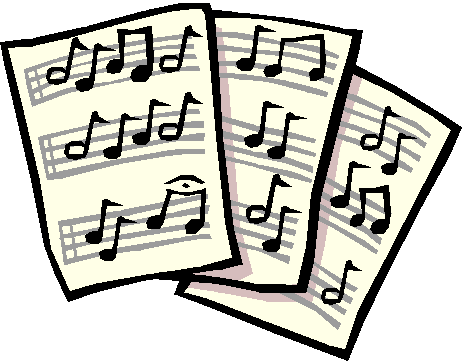 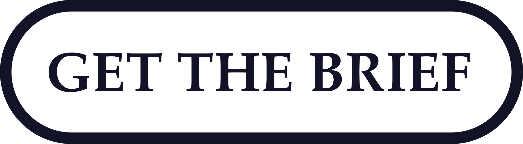 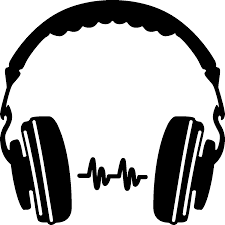 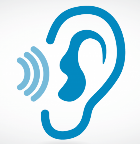 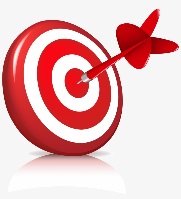 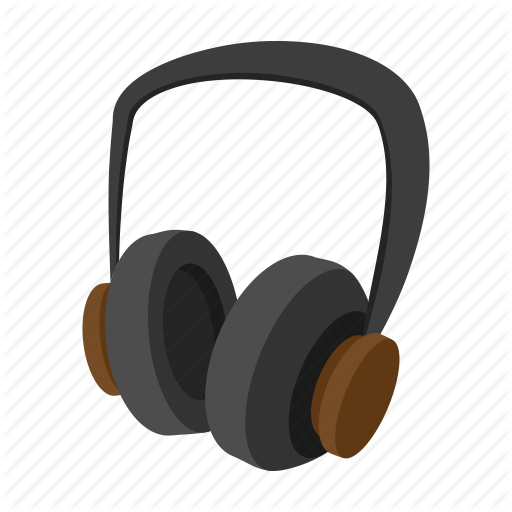 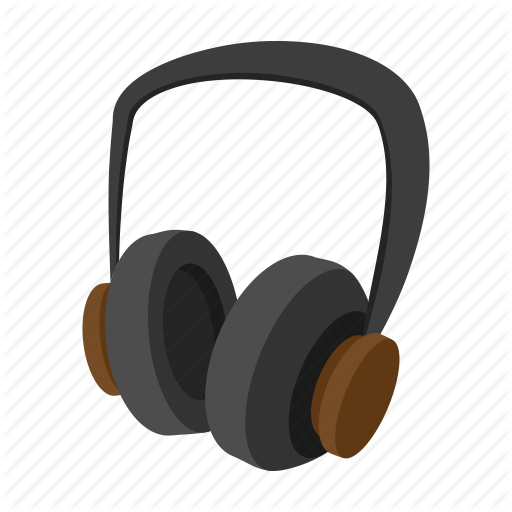 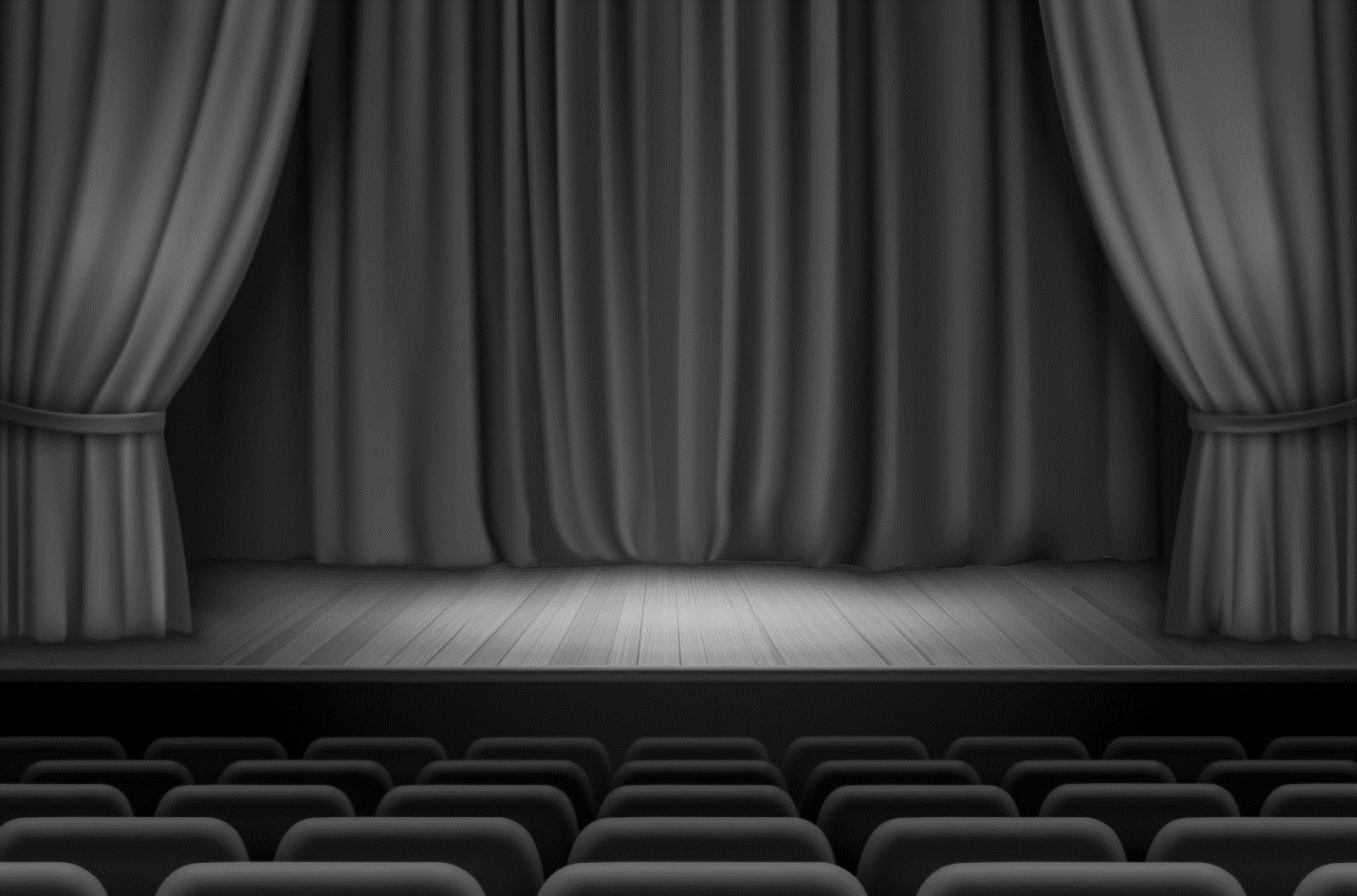 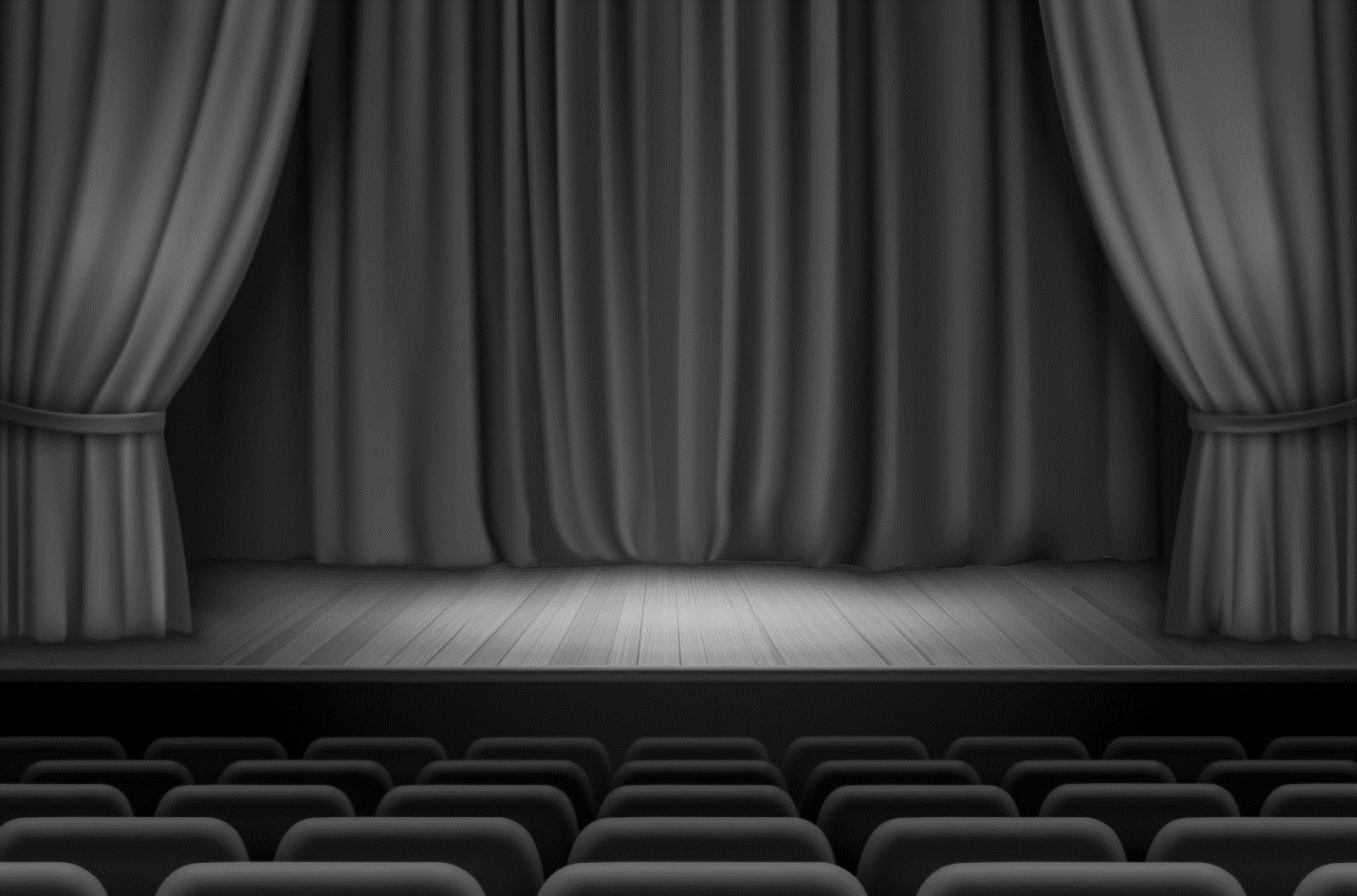 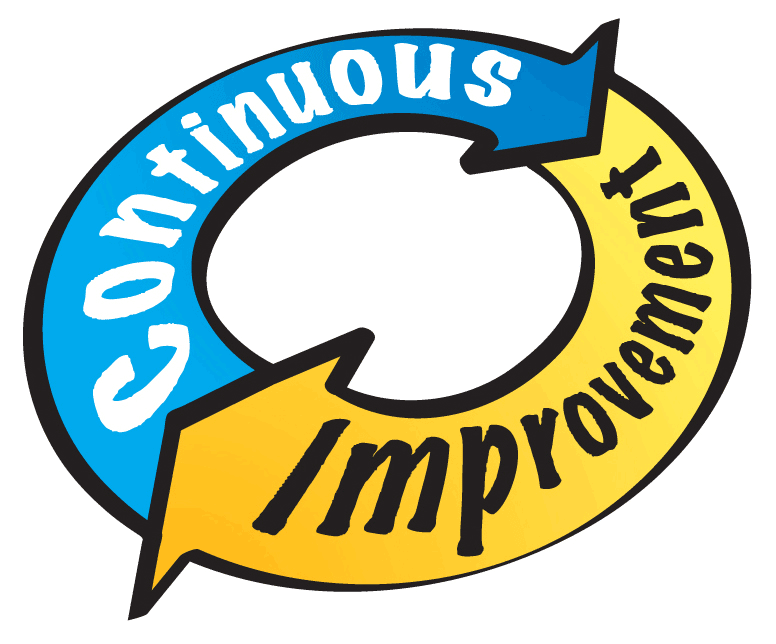 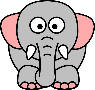 Key VocabularyKey VocabularyTermDefinitionThemeThe main idea in a piece of music. This is the most recognisable part of the music. VariationThe theme but slightly changed. This could be changed through tempo, dynamics, timbre etc. MotifA small idea of music, often catchy and memorable. TimbreThe sound quality from an instrument/group of instruments.StructureThe layout of a piece of music.TempoThe speed of a piece of music.PitchHow high or low an instrument sounds. 